हमने उपयोगिता और उपलब्धता सुनिश्चित करने की कोशिश की है। यदि आपको उपलब्धता संबंधी समस्याएँ आती हैं, तो कृपया संपर्क करें engagement@ndiscommission.gov.au.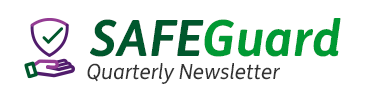 अंक 2: पतझड़ 2021विकलांग लोगों के लिए एक समाचार पत्र,आपके मित्र, परिवार, अधिवक्ता और समुदाय।यदि आप एक एन डी आई एस प्रदाता या कार्यकर्ता हैं, जो विकलांग व्यक्ति की सहायता करता है, या एक वकील, अभिभावक, दोस्त या विकलांगता वाले किसी व्यक्ति का पारिवारिक सदस्य, कृपया इस समाचार पत्र को उनके साथ साझा SAFEGuard के दूसरे अंक में आपका स्वागत है। पहले अंक में, हमने आपको भविष्य में समाचार पत्र में सुधार के लिए अपनी प्रतिक्रिया और कोई सुझाव देने के लिए आमंत्रित किया।उन लोगों को धन्यवाद जिन्होंने सर्वेक्षण पूरा किया। हम आपकी प्रतिक्रिया के साथ SAFEGuard को यथासंभव रोचक और उपयोगी बनाने के लिए काम करेंगे।कोविड -19 टीकाकरण अपडेट ऑस्ट्रेलिया का कोविड -19 टीकाकरण कार्यक्रम शुरू हो गया है। टीका विकलांग लोगों, कार्यकर्ताओं और व्यापक समुदाय वाले लोगों की रक्षा करने का एक तरीका है।सभी ऑस्ट्रेलियाई लोगों को कोविड -19 वैक्सीन लगाने के लिए प्रोत्साहित किया जाता है लेकिन, इस स्तर पर, यह स्वैच्छिक है। इसका मतलब है कि आप इसे प्राप्त करने या न करने का निर्णय ले सकते हैं।इससे पहले कि आप वैक्सीन प्राप्त करने के लिए सहमत हों, यह महत्वपूर्ण है कि आप समझें :• कोविड -19 वैक्सीन क्या है और यह किसके लिए है• वैक्सीन के लाभ• वैक्सीन के जोखिम।स्वास्थ्य विभाग ने वेबपेज विकसित किया है Information for people with disability about COVID-19 vaccines जिसमें आपके द्वारा उपलब्ध टीके के बारे में कई प्रश्न शामिल हैं, जैसे टीका  कब और कहां उपलब्ध होगा। इस वेबपेज को नियमित रूप से अपडेट किया जा रहा है।स्वास्थ्य विभाग की वेबसाइट ने संसाधन भी प्रकाशित किए हैं (टीकों के बारे में Easy Read फॉर्मेट और Auslan वीडियो सहित))।  ये संसाधन बताते हैं कि टीके क्या हैं, आप टीकाकरण की तैयारी कैसे करें, और आप टीकाकरण के बाद क्या उम्मीद करें ।विकलांगता गेटवेडिसएबिलिटी इंफॉर्मेशन हेल्पलाइन को  अब Disability Gateway में  बदल दिया गया है।विकलांगता गेटवे नंबर (1800 643 787) विकलांगता सूचना हेल्पलाइन नंबर के समान है। यह नंबर सोमवार से शुक्रवार सुबह 8.00 बजे से शाम 8.00 बजे (AEDT) के बीच उपलब्ध है।विकलांगता गेटवे का उद्देश्य विकलांगों और आपके परिवारों और देखभाल करने वालों की सहायता करना है, ताकि विश्वसनीय जानकारी और सेवाओं को खोजा जा सके।आप COVID-19 मुद्दों के बारे में विकलांगता गेटवे से संपर्क कर सकते हैं और किसी ऐसे व्यक्ति से बात कर सकते हैं जो विकलांगता विशिष्ट मामलों के बारे में आपकी आवश्यकताओं को समझता है।विकलांगता गेटवे विकलांगता वाले सभी ऑस्ट्रेलियाई लोगों के लिए है, चाहे वे एन डी आई एस के भागीदार हों या नहीं।एन डी आई एस कार्यकर्ता स्क्रीनिंग जाँचवर्कर स्क्रीनिंग एन डी आई एस कार्यकर्ताओं की जाँच करने का एक तरीका है, यह सुनिश्चित करने में मदद करने के लिए कि वे विकलांग लोगों को नुकसान का कोई बड़ा खतरा पैदा न करें जिनके साथ वे करीब से काम करते हैंI1 फरवरी 2021 को, अधिकांश राज्यों और क्षेत्रों में एन डी आई एस कार्यकर्ता स्क्रीनिंग जाँच शुरू हुई। यह उत्तरी क्षेत्र (Northern Territory) में इस साल 1 जुलाई तक शुरू होगा। इसका मतलब है कि पूरे ऑस्ट्रेलिया में एन डी आई एस के कार्यकर्ताओं की उसी तरह से स्क्रीनिंग की जाएगी।यदि आपको एक पंजीकृत एन डी आई एस प्रदाता से एन डी आई एस समर्थन या सेवाएँ प्राप्त होती हैं, तो कुछ भूमिकाओं में (certain roles) उनके कार्यकर्ताओं के पास एन डी आई एस वर्कर स्क्रीनिंग क्लीयरेंस या स्वीकार्य जाँच (acceptable check) होनी चाहिए। यह कानून है।यदि आप अपनी योजना के सभी या कुछ हिस्सों का स्व-प्रबंधन करते हैं, तो आप अपंजीकृत प्रदाताओं और कार्यकर्ताओं से पूछ सकते हैं जो आपको एन डी आई एस कार्यकर्ता स्क्रीनिंग क्लीयरेंस प्राप्त करने के लिए एन डी आई एस सहायता और सेवाएँ प्रदान करते हैं।अपने कार्यकर्ताओं की निकासी की स्थिति देखने के लिए, आपको NDIS वर्कर स्क्रीनिंग डेटाबेस तक पहुँच के लिए आवेदन करना पड़ सकता है। (apply for access to the NDIS Worker Screening Database.) अधिक जानकारी  के लिए एन डी आई एस आयोग (NDIS Commission) की वेबसाइट पर जाएँ।प्रदाता अभ्यास एलर्ट हमने एन डी आई एस प्रदाताओं के लिए नई फैक्ट शीट प्रकाशित की हैं ताकि वे विकलांग लोगों की मृत्यु दर को रोकने में उनकी मदद कर सकें। फैक्ट शीट इस बारे में हैं:डिस्फागिया, सुरक्षित निगलना और भोजन प्रबंधन Dysphagia, safe swallowing and mealtime managementमिर्गी प्रबंधन Epilepsy managementनिगलने की समस्याओं से जुड़ी दवाएं Medicines associated with swallowing problemsबहुरूपता Polypharmacyविकलांगता सेवाओं और अस्पतालों के बीच देखभाल के परिवर्तन Transitions of care between disability services and hospitalsप्रत्येक फैक्ट शीट में विषय से जुड़े खतरों और उन बातों के के बारे में विस्तार से बताया गया है जिनके बारे में प्रदाताओं और उनके कार्यकर्ताओं को पता होना चाहिए। जिससे वे विकलांगों के स्वास्थ्य, सुरक्षा और भलाई  के लिए उन खतरों का समुचित प्रबंधन कर सकें। हमने प्रोफेसर जूलियन ट्रोलर द्वारा विकलांगता के साथ लोगों की मृत्यु के कारणों और योगदानकर्ताओं  (causes and contributors to deaths of people with disability) के लिए किए गए शोध के जवाब में इन संसाधनों को विकसित किया।आदिवासी और टोरेस स्ट्रेट आइलैंडर प्रतिभागियों के लिए संसाधनसभी एन डी आई एस प्रतिभागियों को सुनिश्चित करना एन डी आई एस के तहत उनके अधिकारों को समझना है कि हम क्या करते हैं और हम कौन हैं। इसे ध्यान में रखते हुए, हम विशेष रूप से फर्स्ट नेशन्स एन डी आई एस प्रतिभागियों के लिए डिज़ाइन की गई नई सामग्री विकसित कर रहे हैं।इस परियोजना का पहला चरण आदिवासी और टोरेस स्ट्रेट आइलैंडर्स के लिए हमारे प्रतिभागी वेलकम पैक (Participant Welcome Pack) का एक संस्करण तैयार करना है। आदिवासी और टोरेस स्ट्रेट आइलैंडर प्रतिभागियों, कार्यकर्ताओं और देखभालकर्ताओं के परामर्श से एक आदिवासी स्वामित्व वाली संचार कंपनी ने पैक विकसित किया।हम आदिवासी और टोरेस स्ट्रेट आइलैंडर लोगों के लिए और अधिक संसाधनों का विकास कर रहे हैं, और भविष्य में SAFEGuard के इन मुद्दों की घोषणा करेंगे।ऑस्ट्रेलियाई उपभोक्ता कानून और एन डी आई एस आचार संहिताआप यह जान सकते हैं कि सभी एन डी आई एस प्रदाताओं और कार्यकर्ताओं को एन डी आई एस की आचार संहिता का पालन करना चाहिए, लेकिन आप नहीं जानते होंगे कि आपके पास ऑस्ट्रेलियाई उपभोक्ता कानून के तहत अधिकार भी हैं। जब आप एन डी आई एस सेवाओं और समर्थन के लिए समझौते करते हैं, या व्हीलचेयर जैसे सामान खरीदते हैं, तो आप उन सेवाओं, समर्थन और सामान के उपभोक्ता हैं। ऑस्ट्रेलियाई उपभोक्ता कानून में उन सभी व्यवसायों के लिए यह आवश्यक है की जिन उपभोक्ताओं को सेवाएं और सामान प्रदान करते हैं, वे निष्पक्ष रूप से कार्य करें , और उन लोगों को भ्रमित नहीं करें जो उन  प्रदाता या सेवाओं, समर्थन और सामान के बारे में जानकारी प्रदान करते हैं।एन डी आई एस आयोग, ऑस्ट्रेलियाई प्रतियोगिता और उपभोक्ता आयोग (ACCC), और NDIA ने सभी एन डी आई एस प्रदाताओं को संयुक्त रूप से (jointly written to all NDIS providers) एन डी आई एस कोड ऑफ़ कंडक्ट और ऑस्ट्रेलियाई उपभोक्ता कानून के तहत अपने दायित्वों को याद दिलाने के लिए लिखा है, जो या सेवाओं के साथ किए गए समझौतों पर लागू होता है, या एन डी आई एस प्रतिभागियों और अन्य उपभोक्ताओं को आपूर्ति और सामान का समर्थन करता है।प्रत्येक राज्य और क्षेत्र में उपभोक्ता संरक्षण निकाय (Consumer protection bodies) एन डी आई एस प्रदाताओं के बारे में शिकायतों से निपट सकते हैं जो ऑस्ट्रेलियाई उपभोक्ता कानून का पालन नहीं करते हैं, और आप एन डी आई एस आयोग से भी शिकायत कर सकते हैं। यदि आप सुनिश्चित नहीं हैं कि किसके पास जाना है, तो हमसे संपर्क करें और हम आपसे आपकी शिकायत के बारे में बात करेंगे, और मदद के लिए सबसे अच्छा काम करने वाले को बतायेंगे।ए सी सी सी (ACCC) और एन डी आई एस आयोग (NDIS Commission) की वेबसाइटें आपको अपने अधिकारों के बारे में और समझने में मदद कर सकती हैं और अगर आपको लगता है कि एक प्रदाता एन डी आई एस आचार संहिता या ऑस्ट्रेलियाई उपभोक्ता कानून का अनुपालन नहीं करता है तो आप क्या कर सकते हैं।एन डी आई एस आयोग को शिकायत करनायदि आप अपने एन डी आई एस समर्थन या सेवाओं से असुरक्षित या नाखुश महसूस करते हैं, तो आप हमसे शिकायत कर सकते हैं।[COMPLAINT BUTTON]शिकायतें महत्वपूर्ण हैं - वे प्रदाताओं को यह समझने में मदद कर सकते हैं कि विकलांगता वाले लोगों के लिए क्या महत्वपूर्ण है और वे प्रदान करने वाली सेवाओं की गुणवत्ता में सुधार करते हैं, इसलिए आपकी शिकायत अन्य लोगों की भी मदद कर सकती है। एन डी आई एस आयोग विकलांगता से पीड़ित लोगों के लिए सुरक्षित और गुणवत्तापूर्ण समर्थन सुनिश्चित करने के लिए काम करता है।हमने इस बारे में प्रतिक्रिया सुनी है कि हम शिकायत करने वाले लोगों के लिए अपनी प्रक्रियाओं को कैसे सुधार सकते हैं। हम इस प्रकार  परिवर्तन कर रहे हैं:• आपकी शिकायत को संभालने के लिए अधिक स्टाफ उपलब्ध है• लोगों को केवल एक बार अपनी कहानी बताने के लिए• शिकायतों को हल करने में लगने वाले समय को कम करना, यह सुनिश्चित करते हुए कि हम सबसे अच्छा परिणाम प्राप्त करने के लिए पर्याप्त समय बिताते हैं• बेहतर परिणामों की तलाश के लिए सुलह और अन्य विवाद समाधान तकनीकों का उपयोग बढ़ाना।हम विकलांगता, अधिवक्ताओं और अन्य लोगों से प्राप्त प्रतिक्रिया के जवाब में अपनी शिकायतों की प्रक्रिया में बदलाव करना जारी रखेंगे। आप के लिए प्रतिक्रिया ईमेल कर सकते हैं :complaints@ndiscommission.gov.au एन डी आई एस आयोग से संपर्क कैसे करेंआप हमें 1800 035 544 पर कॉल कर सकते हैं। यह लैंडलाइन से मुफ्त कॉल है। हमारा संपर्क केंद्र सार्वजनिक अवकाशों को छोड़कर सोमवार से शुक्रवार तक 9.00am से 5.00pm (NT में 9.00 से 4.30 बजे) खुला रहता है।वैकल्पिक रूप से, आप एक ईमेल contactcentre@ndiscommission.gov.au शिकायत करने के तरीके•	यदि आप हमसे शिकायत करना चाहें, तो आप कर सकते हैं:•	कॉल: 1800 035 544 (लैंडलाइन से मुफ्त कॉल) या TTY 133 677 दुभाषियों की व्यवस्था की जा सकती है।•	राष्ट्रीय रिले सेवा का उपयोग करें और 1800 035 544 के लिए पूछें।•	एक ऑनलाइन शिकायत संपर्क फ़ॉर्म को पूरा करें।हमारा अनुसरण करेंLinkedIn: www.linkedin.com/company/ndiscommisson  Facebook: www.facebook.com/NDISCommission इस न्यूज़लेटर की सदस्यता लेंयदि किसी ने आपको यह ईमेल भेजा है, लेकिन आप चाहेंगे कि हम इसे भविष्य में सीधे आपके पास भेजें, तो आप इसे भरकर सदस्यता ले सकते हैं subscription form.